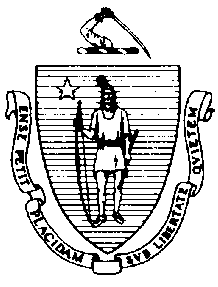 The Executive Office of Health and Human ServicesDepartment of Public HealthBureau of Environmental HealthCommunity Sanitation Program5 Randolph Street, Canton, MA 02021Phone: 781-828-7700 Fax: 781-828-7703April 25, 2017Thomas M. Hodgson, SheriffBristol County Sheriff’s Office Dartmouth Women’s Center Re: Facility Inspection - Dartmouth Women’s Center, North Dartmouth Dear Sheriff Hodgson:In accordance with M.G.L. c. 111, §§ 5, 20, and 21, as well as Massachusetts Department of Public Health (Department) Regulations 105 CMR 451.000: Minimum Health and Sanitation Standards and Inspection Procedures for Correctional Facilities; 105 CMR 480.000: Storage and Disposal of Infectious or Physically Dangerous Medical or Biological Waste (State Sanitary Code, Chapter VIII); 105 CMR 590.000: Minimum Sanitation Standards for Food Establishments (State Sanitary Code Chapter X); the 1999 Food Code; 105 CMR 520.000 Labeling; and 105 CMR 205.000 Minimum Standards Governing Medical Records and the Conduct of Physical Examinations in Correctional Facilities; I conducted an inspection of the Dartmouth Women’s Center on March 30, 2017 accompanied by Lieutenant Andrew Mitzan, EHSO.Violations noted during the inspection are listed below including 6 repeat violations:HEALTH AND SAFETY VIOLATIONS(* indicates conditions documented on previous inspection reports)Visiting Area	No Violations NotedLobby	No Violations NotedControl Room105 CMR 451.200*	Food Storage, Preparation and Service: Food preparation not in compliance with 
105 CMR 590.000, interior of microwave oven dirty Staff Breakroom105 CMR 451.200	Food Storage, Preparation and Service: Food storage not in compliance with                105 CMR 590.000, no functioning thermometer in white refrigeratorMale Bathroom 	No Violations NotedFemale Bathroom  	No Violations NotedLaundry  	No Violations NotedJanitor’s Closet	No Violations NotedFood Service Area Dining 	No Violations NotedKitchen  FC 4-903.11(A)(2)*	Protection of Clean Items, Storing: Single-service items not protected from 	contamination, utensils left uncovered under serving lineStaff Bathroom  105 CMR 451.123	Maintenance: Inadequate hot water pressure at handwash sinkA Wing Bathroom	No Violations NotedBathroom Janitor’s Closet	No Violations NotedShowers105 CMR 451.123	Maintenance: Light out in shower # 2Day Room   	No Violations NotedCells 105 CMR 451.321*	Cell Size: Inadequate floor space in all cellsB WingBathroom 105 CMR 451.130	Plumbing: Plumbing not maintained in good repair, sink # 2 not draining properlyBathroom Janitor’s Closet	No Violations NotedShowers105 CMR 451.123	Maintenance: Mold in grout in all showersDay Room	No Violations NotedCells 105 CMR 451.321*	Cell Size: Inadequate floor space in all cellsC Wing  Bathroom   	No Violations NotedBathroom Janitor’s Closet105 CMR 451.130	Plumbing: Plumbing not maintained in good repair, hot water faucet leakingShower105 CMR 451.123	Maintenance: Ceiling dirty in shower # 1Day Room	No Violations NotedCells 105 CMR 451.321*	Cell Size: Inadequate floor space in all cellsD Wing  Bathroom   	No Violations NotedBathroom Janitor’s Closet	No Violations NotedShowers	No Violations NotedDay Room	No Violations NotedCells 105 CMR 451.321*	Cell Size: Inadequate floor space in all cellsObservations and Recommendations The inmate population was 83 at the time of inspection.During the inspection, the Department observed a simple numbering system implemented in all bathroom areas which assisted the Department identify where issues exist and will also assist correctional employees locate any noted violations. The Department recommends establishing this numbering system at all toilet and shower stalls throughout the entire institution.This facility does not comply with the Department’s Regulations cited above. In accordance with 105 CMR 451.404, please submit a plan of correction within 10 working days of receipt of this notice, indicating the specific corrective steps to be taken, a timetable for such steps, and the date by which correction will be achieved. The plan should be signed by the Superintendent or Administrator and submitted to my attention, at the address listed above.To review the specific regulatory requirements please visit our website at www.mass.gov/dph/dcs and click on "Correctional Facilities" (available in both PDF and RTF formats).To review the Food Establishment regulations please visit the Food Protection website at www.mass.gov/dph/fpp and click on “Food Protection Regulations”. Then under “Retail” click “105 CMR 590.000 - State Sanitary Code          Chapter X – Minimum Sanitation Standards for Food Establishments” and “1999 Food Code”.To review the Labeling regulations please visit the Food Protection website at www.mass.gov/dph/fpp and click on  “Food Protection Regulations”. Then under “General Food Regulations” click “105 CMR 520.000: Labeling.” This inspection report is signed and certified under the pains and penalties of perjury.									Sincerely,									Nicholas Gale 									Environmental Health Inspector, CSP, BEHcc:	Jan Sullivan, Acting Director, BEH	Steven Hughes, Director, CSP, BEHTimothy Miley, Director of Government AffairsMarylou Sudders, Secretary, Executive Office of Health and Human Services 	Thomas Turco, Commissioner, DOCSteven Sousa, Superintendent 	Andrew Mitzan, Lieutenant, EHSOChristopher Michaud, RS, Health Director, Dartmouth Board of Health	Clerk, Massachusetts House of Representatives	Clerk, Massachusetts Senate	Daniel Bennett, Secretary, EOPSSJennifer Gaffney, Director, Policy Development and Compliance Unit CHARLES D. BAKERGovernorKARYN E. POLITOLieutenant Governor